          КАРАР                                                                                   ПОСТАНОВЛЕНИЕ  № 59«20» сентябрь 2022 й.                                                                         «20» сентября 2022 г                                                  О признании адреса присвоеннымРуководствуясь Федеральным законом от 06.10.2003 №131-ФЗ "Об общих принципах организации местного самоуправления в Российской Федерации", Федеральным законом от 28.12.2013 №443-ФЗ "О федеральной информационной адресной системе и о внесении изменений в Федеральный закон "Об общих принципах организации местного самоуправления в Российской Федерации", Постановлением Правительства РФ от 22.05.2015 №492 "О составе сведений об адресах, размещаемых в государственном адресном реестре, порядке межведомственного информационного взаимодействия при ведении государственного адресного реестра, о внесении изменений и признании утратившими силу некоторых актов Правительства Российской Федерации",ПОСТАНОВЛЯЮ:1. Признать присвоенными следующие адреса:1.1.  Адрес дома (кадастровый номер 02:16:110101:410)Российская Федерация, Республика Башкортостан, Буздякский  муниципальный район, Сельское поселение Арслановский  сельсовет, село Арсланово, улица Центральная, дом  92;1.2.  Адрес дома (кадастровый номер 02:16:110101:355)Российская Федерация, Республика Башкортостан, Буздякский  муниципальный район, Сельское поселение Арслановский  сельсовет, село Арсланово, улица Центральная, дом  94;1.3.  Адрес дома (кадастровый номер 02:16:110101:313)Российская Федерация, Республика Башкортостан, Буздякский  муниципальный район, Сельское поселение Арслановский  сельсовет, село Арсланово, улица Центральная, дом 96;1.4.  Адрес дома (кадастровый номер 02:16:110101:379)Российская Федерация, Республика Башкортостан, Буздякский  муниципальный район, Сельское поселение Арслановский  сельсовет, село Арсланово, улица Центральная, дом  98;1.5. Адрес дома (кадастровый номер 02:16:110101:318)Российская Федерация, Республика Башкортостан, Буздякский  муниципальный район, Сельское поселение Арслановский  сельсовет, село Арсланово, улица Центральная, дом 100;1.6. Адрес дома (кадастровый номер 02:16:110101:378)Российская Федерация, Республика Башкортостан, Буздякский  муниципальный район, Сельское поселение Арслановский  сельсовет, село Арсланово, улица Центральная, дом  102;1.7. Адрес дома (кадастровый номер 02:16:110101:391)Российская Федерация, Республика Башкортостан, Буздякский  муниципальный район, Сельское поселение Арслановский  сельсовет, село Арсланово, улица Центральная, дом  104;1.8. Адрес дома (кадастровый номер 02:16:110101:368)Российская Федерация, Республика Башкортостан, Буздякский  муниципальный район, Сельское поселение Арслановский  сельсовет, село Арсланово, улица Центральная, дом  106;1.9. Адрес дома (кадастровый номер 02:16:110101:380)Российская Федерация, Республика Башкортостан, Буздякский  муниципальный район, Сельское поселение Арслановский  сельсовет, село Арсланово, улица Центральная, дом  108;1.10. Адрес дома (кадастровый номер 02:16:110101:359)Российская Федерация, Республика Башкортостан, Буздякский  муниципальный район, Сельское поселение Арслановский  сельсовет, село Арсланово, улица Центральная, дом 110;1.11. Адрес дома (кадастровый номер 02:16:110101:395)Российская Федерация, Республика Башкортостан, Буздякский  муниципальный район, Сельское поселение Арслановский  сельсовет, село Арсланово, улица Центральная, дом  112;1.12. Адрес дома (кадастровый номер 02:16:110101:361)Российская Федерация, Республика Башкортостан, Буздякский  муниципальный район, Сельское поселение Арслановский  сельсовет, село Арсланово, улица Центральная, дом  116;1.13. Адрес дома (кадастровый номер 02:16:110101:285)Российская Федерация, Республика Башкортостан, Буздякский  муниципальный район, Сельское поселение Арслановский  сельсовет, село Арсланово, улица Центральная, дом  114;1.14. Адрес дома (кадастровый номер 02:16:110101:277)Российская Федерация, Республика Башкортостан, Буздякский  муниципальный район, Сельское поселение Арслановский  сельсовет, село Арсланово, улица Центральная, дом  118;1.15. Адрес дома (кадастровый номер 02:16:110101:462)Российская Федерация, Республика Башкортостан, Буздякский  муниципальный район, Сельское поселение Арслановский  сельсовет, село Арсланово, улица Центральная, дом 120;2. Контроль за исполнением настоящего Постановления оставляю за собой.Глава администрации сельского поселения:                                          В.К.Хафизов   Башкортостан РеспубликаhыБүздəк районымуниципаль районынынАрыслан ауыл советыауыл биләмәһехакимияте452722, Иске Богазы ауылыҮҙәк урамы, 53/3Тел2-91-83, 2-93-30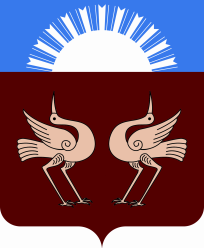 Республика БашкортостанАдминистрациясельского поселенияАрслановский сельсоветмуниципального районаБуздякский район452722, с. Старые БогадыУл.Центральная, 53/3Тел. 2 -91-83, 2-93-30